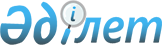 О присоединении Республики Казахстан к Конвенции о предупреждении преступления геноцида и наказании за негоЗакон Республики Казахстан от 29 июня 1998 года № 244.
      Республике Казахстан присоединиться к Конвенции о предупреждении преступления геноцида и наказании за него, принятой 9 декабря 1948 года. 
      Президент        Республики Казахстан                                                Н. Назарбаев     Конвенция 
о предупреждении преступления геноцида 
и наказании за него от 9 декабря 1948 г. 
      (Сборник Министерства иностранных дел СССР, 
      "СССР и международное сотрудничество в области прав человека", 
      Москва, 1989 год, стр.134)  
      Договаривающиеся стороны, 
      Принимая во внимание, что Генеральная Ассамблея Организации Объединенных Наций в своей резолюции 96 (1) от 11 декабря 1946 года объявила, что геноцид является преступлением, нарушающим нормы международного права и противоречащим духу и целям Организации Объединенных Наций, и что цивилизованный мир осуждает его; 
      Признавая, что на протяжении всей истории геноцид приносил большие потери человечеству; и 
      Будучи убежденными, что для избавления человечества от этого отвратительного бедствия необходимо международное сотрудничество, 
      Соглашаются, как это предусмотрено ниже:  Статья I 
      Договаривающиеся Стороны подтверждают, что геноцид независимо от того, совершается ли он в мирное или военное время, является преступлением, которое нарушает нормы международного права и против которого они обязуются принимать меры предупреждения и карать за его совершение.  Статья II 
      В настоящей Конвенции под геноцидом понимаются следующие действия, совершаемые с намерением уничтожить, полностью или частично, какую- либо национальную, этническую, расовую или религиозную группу, как таковую: 
      а) убийство членов такой группы; 
      b) причинение серьезных телесных повреждений или умственного расстройства членам такой группы;
      c) предумышленное создание для какой-либо группы таких жизненных условий, которые рассчитаны на полное или частичное физическое уничтожение ее;
      d) меры, рассчитанные на предотвращение деторождения в среде такой группы;
      e) насильственная передача детей из одной человеческой группы в другую. Статья III
      Наказуемы следующие деяния:
      a) геноцид;
      b) заговор с целью совершения геноцида;
      c) прямое и публичное подстрекательство к совершению геноцида;
      d) покушение на совершение геноцида;
      e) соучастие в геноциде. Статья IV 
      Лица, совершающие геноцид или какие-либо другие из перечисленных в статье 3 деяний, подлежат наказанию независимо от того, являются ли они ответственными по конституции правителями, должностными или частными лицами.  Статья V 
      Для введения в силу положений настоящей Конвенции Договаривающиеся Стороны обязуются провести необходимое законодательство, каждая в соответствии со своей конституционной процедурой, и, в частности, предусмотреть эффективные меры наказания лиц, виновных в совершении геноцида или других упомянутых в статье 3 преступлений.  Статья VI 
      Лица, обвиняемые в совершении геноцида или других перечисленных в статье 3 деяний, должны быть судимы компетентным судом того государства, на территории которого было совершено это деяние, или таким международным уголовным судом, который может иметь юрисдикцию в отношении Сторон настоящей Конвенции, признавших юрисдикцию такого суда.  Статья VII 
      В отношении выдачи виновных геноцид и другие перечисленные в статье 3 деяния не рассматриваются как политические преступления. 
      В таких случаях, Договаривающиеся Стороны обязуются осуществлять выдачу в соответствии со своим законодательством и действующими договорами.  Статья VIII 
      Каждый участник настоящей Конвенции может обратиться к соответствующему органу Объединенных Наций с требованием принять, в соответствии с положениями Устава Организации Объединенных Наций, все необходимые, по его мнению, меры в целях предупреждения и пресечения актов геноцида или одного из других перечисленных в статье 3 деяний. Статья IX
      Споры между Договаривающимися Сторонами по вопросам толкования, применения или выполнения настоящей Конвенции, включая споры относительно ответственности того или иного государства за совершение геноцида или одного из других перечисленных в статье 3 деяний, передаются на рассмотрение Международного Суда по требованию любой из сторон в споре.  Статья X
      Настоящая Конвенция, английский, китайский, испанский, французский и русский тексты которой являются аутентичными, датируется 9 декабря 1948 года.  Статья XI 
      Настоящая Конвенция будет открыта для подписания ее до 31 декабря 1949 года от имени любого члена Организации Объединенных Наций и любого не состоящего членом Организации государства, получившего приглашение Генеральной Ассамблеи подписать Конвенцию. 
      Настоящая Конвенция подлежит ратификации и акты о ратификации депонируются у Генерального Секретаря Организации Объединенных Наций. 
      Начиная с 1 января 1950 года к настоящей Конвенции могут присоединиться любой член Организации Объединенных Наций и любое не состоящее членом этой Организации государство, получившее вышеозначенное приглашение. 
      Акты о присоединении депонируются у Генерального Секретаря Организации Объединенных Наций.  Статья XII 
      Любая из Договаривающихся Сторон может в любое время путем извещения на имя Генерального Секретаря Организации Объединенных Наций распространить применение настоящей Конвенции на все или некоторые территории, за ведение внешних отношений которых она ответственна.  Статья XIII 
      В день, когда у Генерального Секретаря будут депонированы первые двадцать актов о ратификации или присоединении, Генеральный Секретарь заготовляет Протокол, который в копиях препровождается всем государствам - членам Организации Объединенных Наций и всем не состоящим в Организации государствам, предусмотренным в статье 11. 
      Настоящая Конвенция вступает в силу на девяностый день, считая со дня депонирования двадцатого акта о ратификации или присоединении. 
      Акты о ратификации и присоединении, полученные после вступления в силу настоящей Конвенции, вступают в действие на девяностый день, считая со дня их депонирования у Генерального Секретаря Организации Объединенных Наций.  Статья XIV 
      Настоящая Конвенция действительна в течение десяти лет, начиная со дня вступления ее в силу. 
      Она остается в силе на последующие пятилетия в отношении тех Договаривающихся Сторон, которые не денонсируют ее по меньшей мере за шесть месяцев до истечения соответствующего срока ее действия. 
      Денонсация производится путем письменного уведомления на имя Генерального Секретаря Организации Объединенных Наций.  Статья XV 
      Если в результате денонсации число участников настоящей Конвенции станет менее шестнадцати, Конвенция прекращает свое действие в день вступления в силу последней денонсации.  Статья XVI 
      Требование о пересмотре настоящей Конвенции может быть представлено в любое время любой из Договаривающихся Сторон путем письменного сообщения на имя Генерального Секретаря. 
      Генеральная Ассамблея решает о том, какие меры необходимо принять в отношении такого требования, если она признает необходимым принятие каких-либо мер.  Статья XVII 
      Генеральный Секретарь Организации Объединенных Наций извещает всех членов Организации Объединенных Наций и не состоящих членами Организации государства, предусмотренные в статье 9: 
      а) о всех актах о подписании, ратификации и присоединении, полученных в соответствии со статьей 11; 
      b) о всех заявлениях, полученных в соответствии со статьей 12; 
      c) о дне вступления в силу настоящей Конвенции в соответствии со статьей 13; 
      d) о денонсациях, полученных в соответствии со статьей 14; 
      e) об отмене Конвенции в соответствии со статьей 15; 
      f) о заявлениях, полученных в соответствии со статьей 16.  Статья XVIII
      Подлинник настоящей Конвенции депонируется в архив Организации Объединенных Наций.
      Заверенные копии Конвенции рассылаются всем членам Организации Объединенных Наций и не состоящим членами Организации государствам, предусмотренным в статье 11. Статья XIX
      Настоящая Конвенция регистрируется Генеральным Секретарем Организации Объединенных Наций в день вступления ее в силу. Оговорки к Конвенции
о предупреждении преступления геноцида
и наказании за него, сделанные
представителем СССР 16 декабря 1949 года
при подписании Конвенции
      "По статье 9: Советский Союз считает для себя необязательным положения статьи 9, предусматривающий, что споры между Договаривающимися Сторонами по вопросам толкования, применения и выполнения настоящей Конвенции передаются на рассмотрение Международного Суда по требованию любой из сторон в споре, и заявляет, что в отношении подсудности Международному Суду споров по толкованию, применению или выполнению Конвенции Советский Союз будет придерживаться, как он это делал и до сего времени, такой позиции, согласно которой для передачи того или иного спора на разрешение Международного Суда необходимо в каждом отдельном случае согласие всех спорящих сторон. 
      По статье 12: Союз Советских Социалистических Республик заявляет о своем несогласии со статьей 12 Конвенции и считает, что все положения Конвенции должны распространяться на несамоуправляющиеся территории, включая подопечные". 
					© 2012. РГП на ПХВ «Институт законодательства и правовой информации Республики Казахстан» Министерства юстиции Республики Казахстан
				                       Приложение  